Unit 6 Lesson 5 			(7.d – 4 June 2020)   (7.e - 4 June 2020)   (7.f – 5 June 2020)Unit 6C: Jobs (Student’s book pg. 72)Step 1 – ListeningDo ex. 1  - listen and repeat the jobs.Here is the link to the listening exercise: https://elt.oup.com/student/project/level4/unit06/audio_hr?cc=hr&selLanguage=hr(page 72, exercise 1a)Step 2 – GamesPlay some online games about jobs.https://wordwall.net/hr/resource/529314/engleski-jezik/jobshttps://wordwall.net/hr/resource/523324/engleski-jezik/jobshttps://wordwall.net/hr/resource/551755/engleski-jezik/jobshttps://wordwall.net/hr/resource/2206998/engleski-jezik/jobsStep 3 – Compound nouns (složene imenice)A compound noun is a noun that is made with two or more words. A compound noun is usually [noun + noun] or [adjective (pridjev) + noun]. The first word describes the second word. Example: a car park (the word car says that this park is only for cars)Do ex. 2b – read the sentences and make compound nouns about these jobs (a manager, a reporter, a maker, a worker, a director, a mechanic, a photographer, an engineer). (pročitaj rečenice i napravi složene imenice s gornjim zanimanjima)For example: 1 a bank managerStep 4 – GamesPlay some online games about compound nouns.https://wordwall.net/hr/resource/1983224/barton-reading/47-compound-wordshttps://wordwall.net/hr/resource/917414/compound-nounshttps://wordwall.net/hr/resource/599652/engleski-jezik/jobs-compound-nounsStep 5 – ReadingDo ex. 3 – Read the text and underline the names of different jobs that are mentioned. Step 6 – MatchingRead the text again and match the words with their meaning. application form- 				češaljapply – 					samouvjerensweep the floor – 				voljeti nešto, biti dragocomb –					plaća, nadnicafilm extra – 					obrazac za molbu confident -  					elegantno odjevenattach – 					skraćeno radno vrijemewage – 					priložitismartly dressed - 				mesti podpart-time – 					uključiti seinvolve – 					statistfond of – 					predati molbuStep 7 - Homework Do ex. 1, 2, 3 pg 58 in your workbook. That’s it for today Have a nice day!Key: 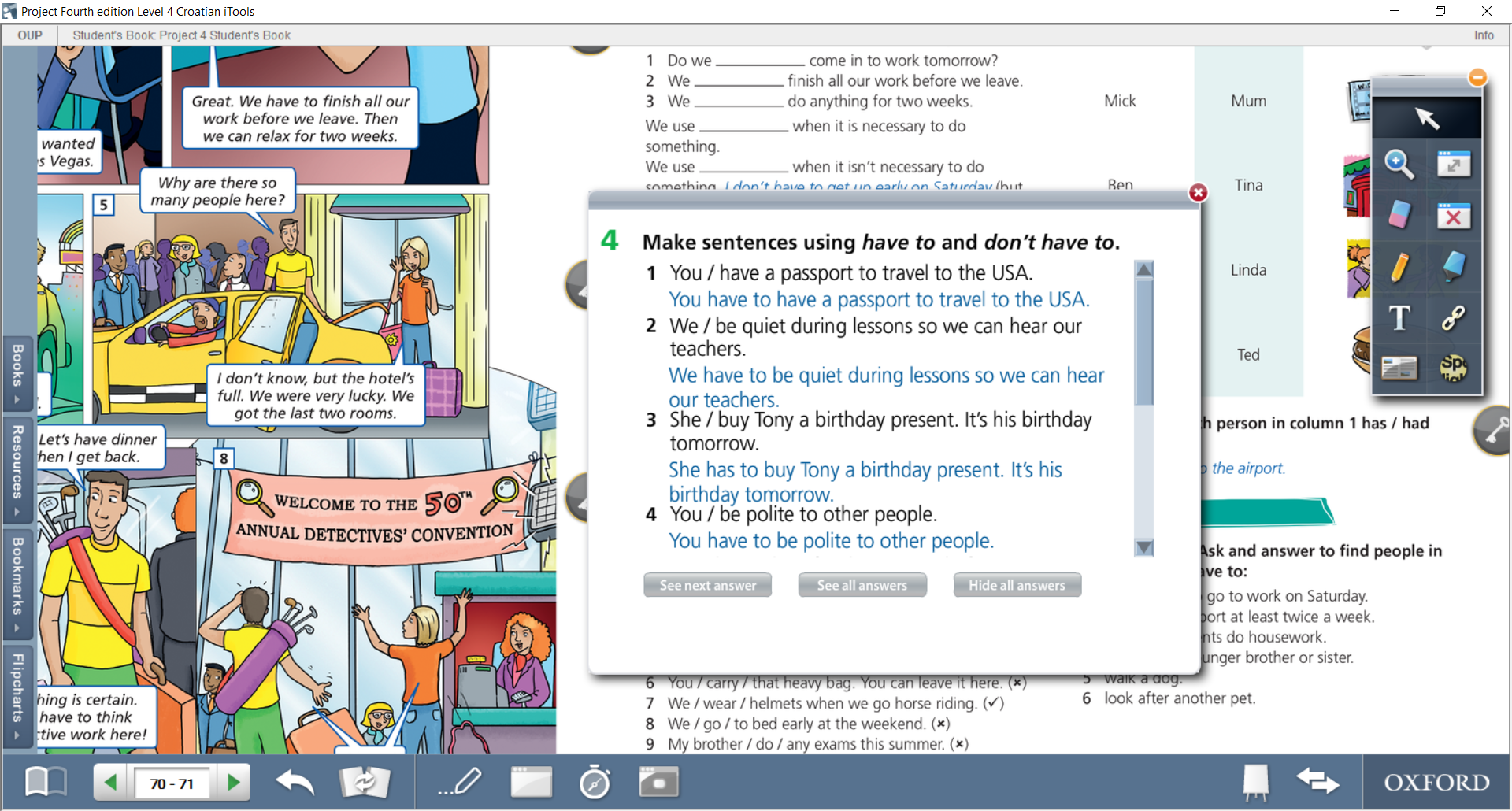 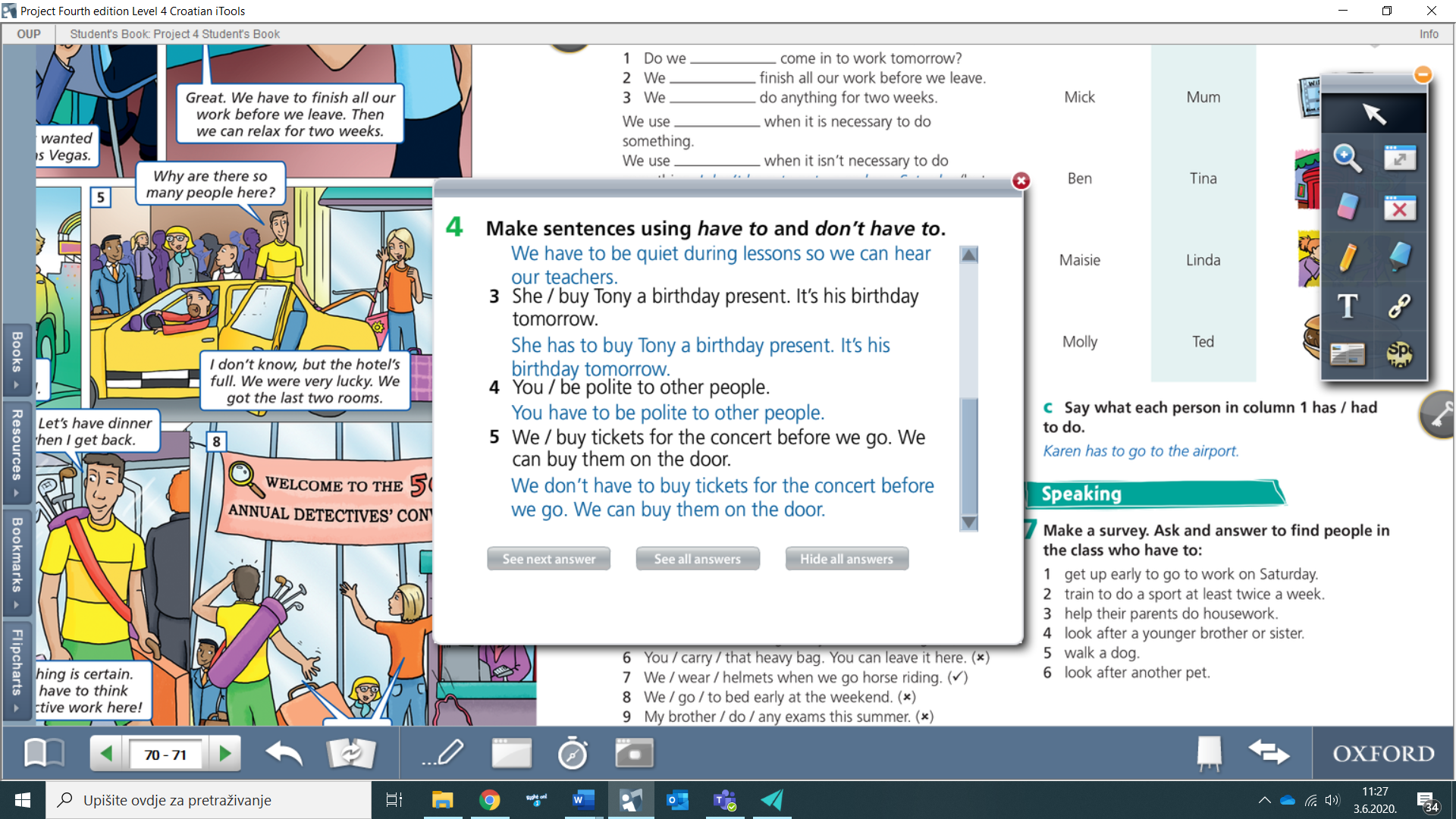 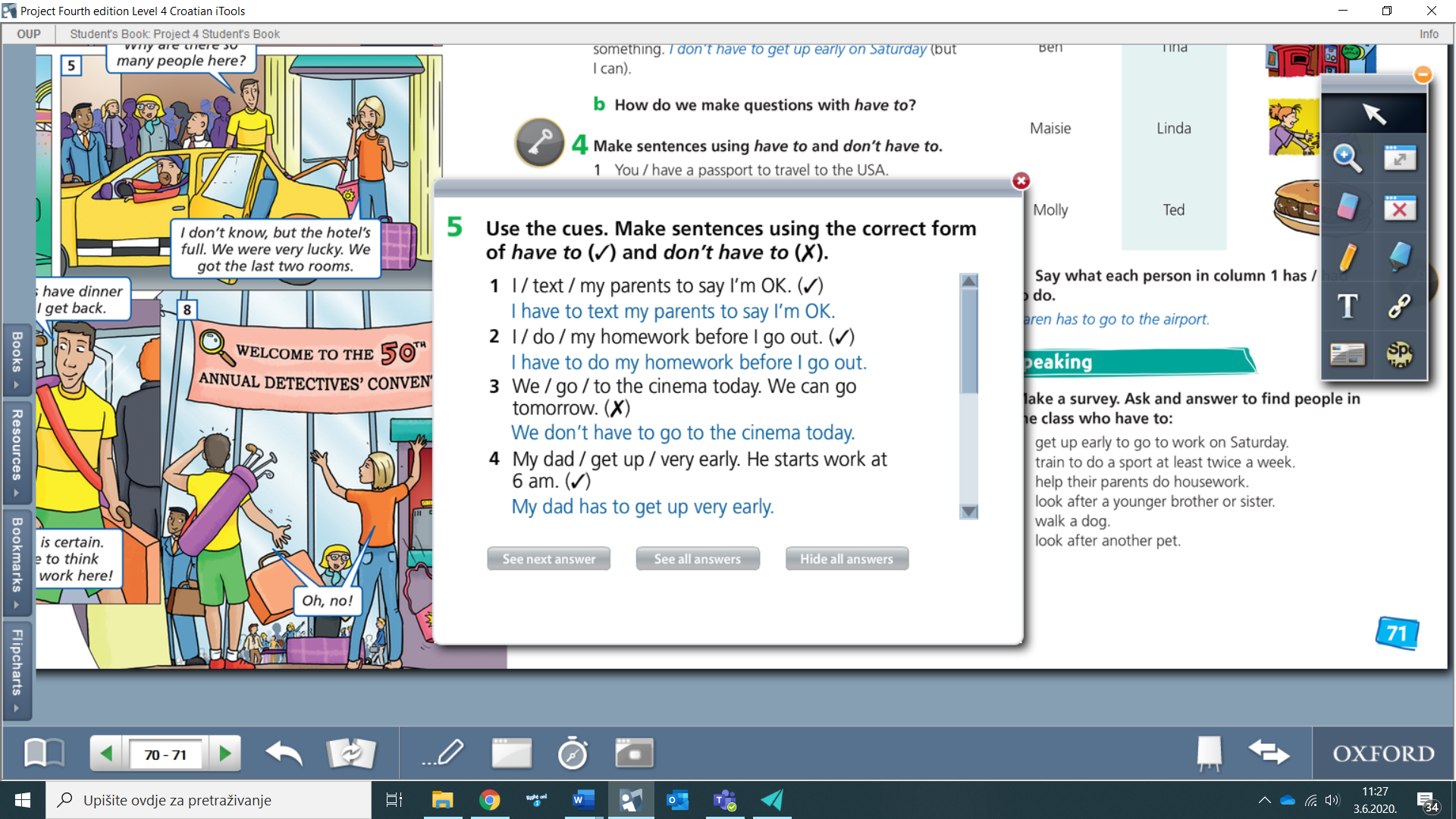 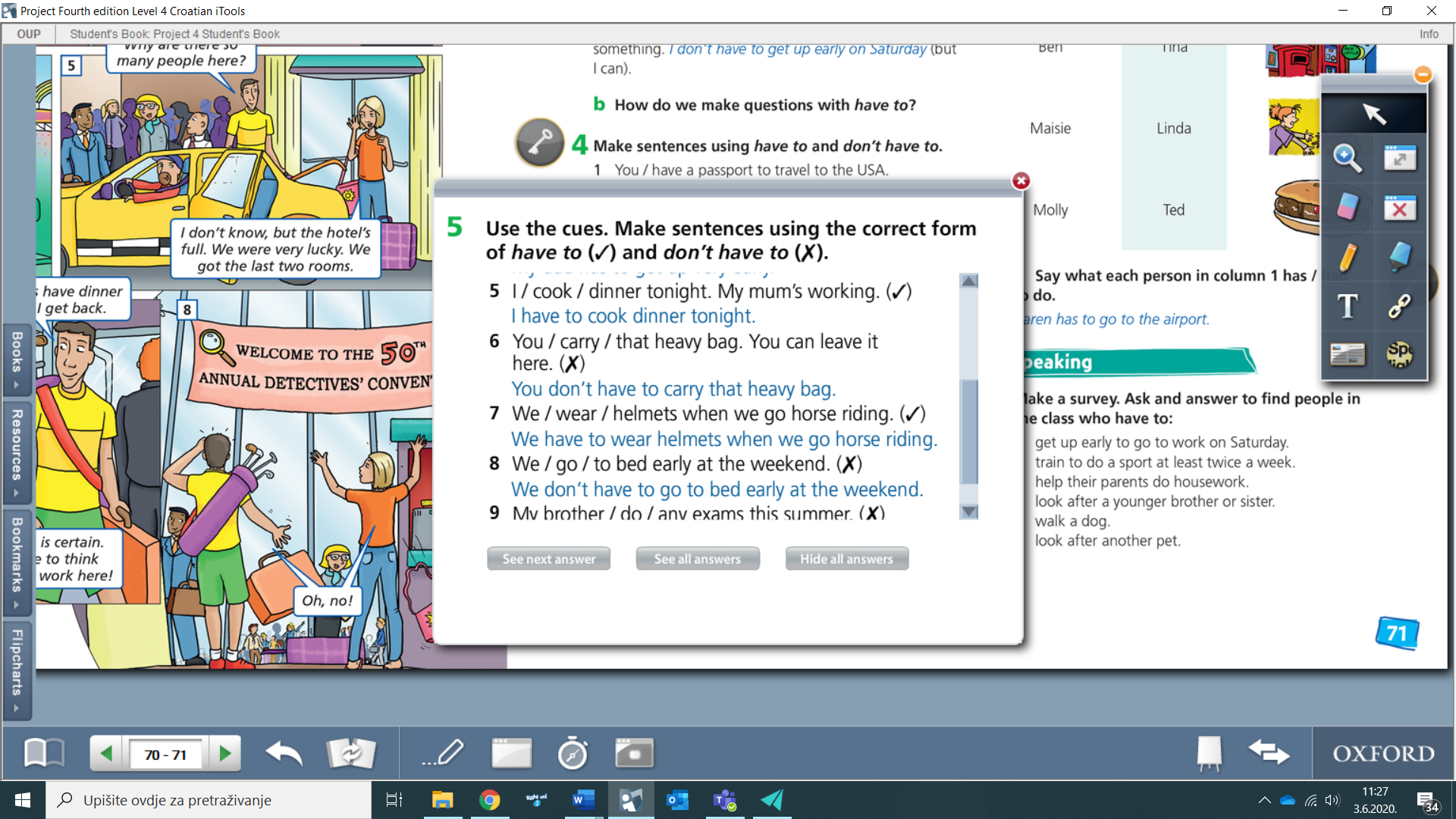 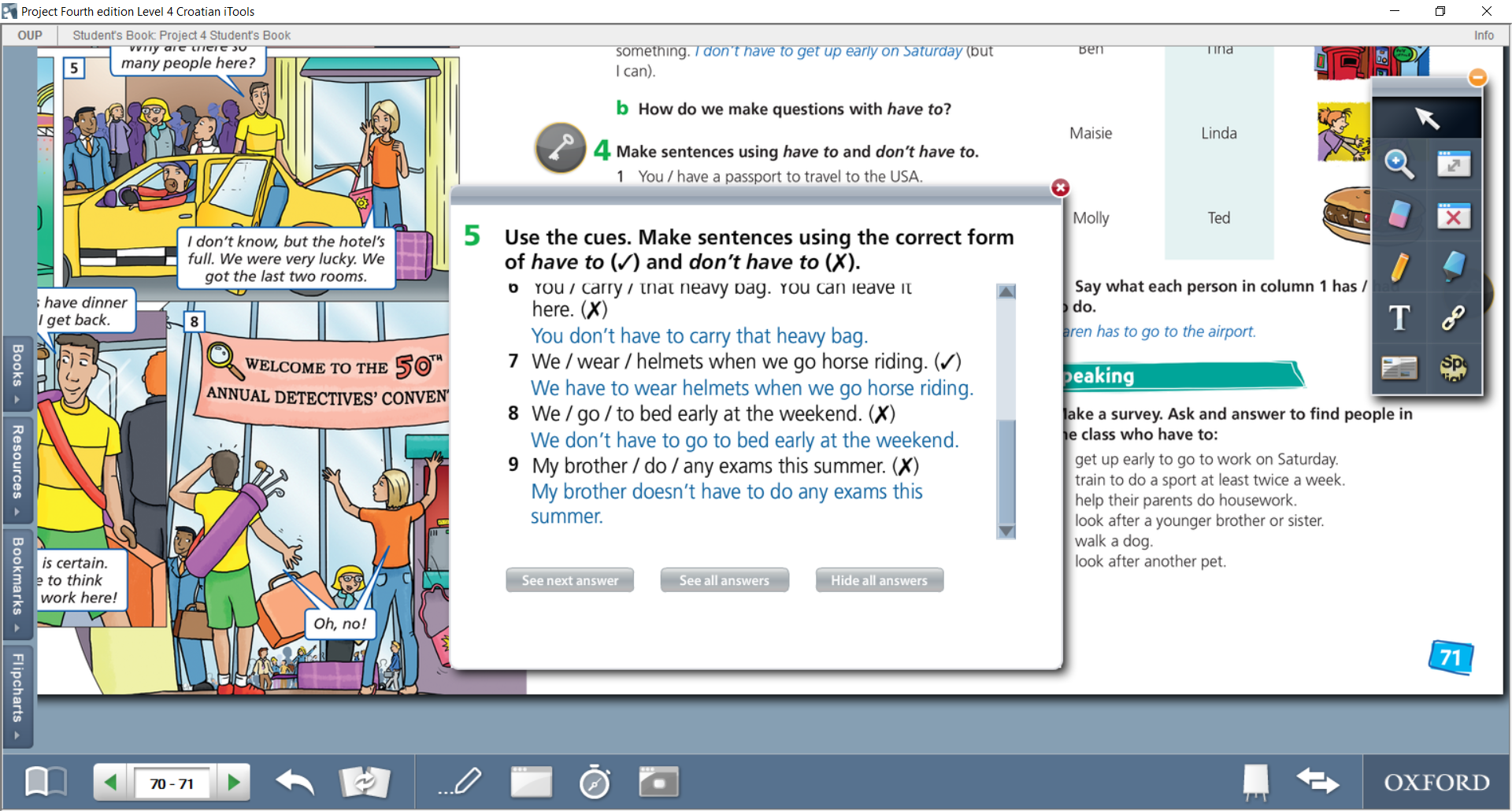 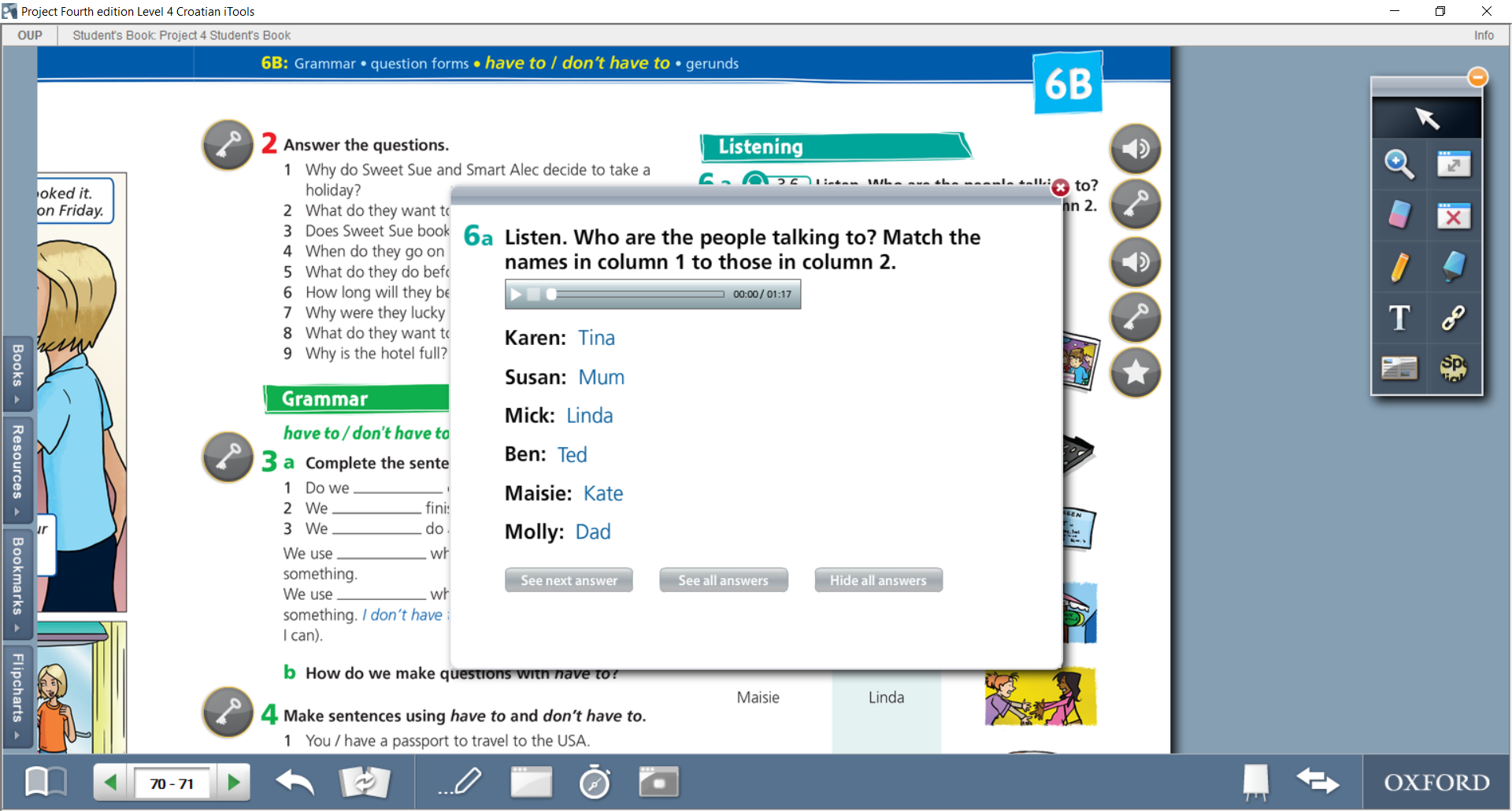 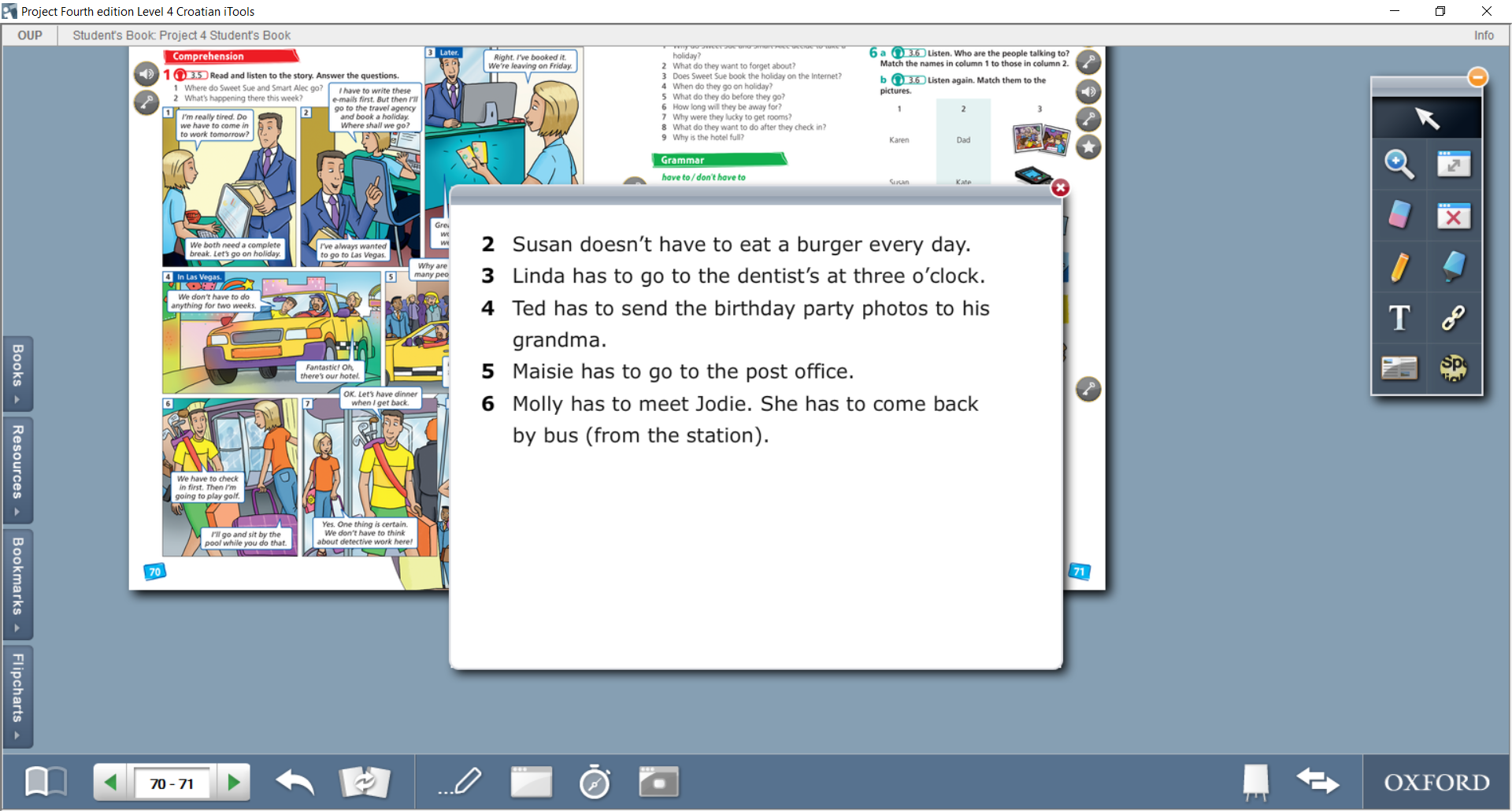 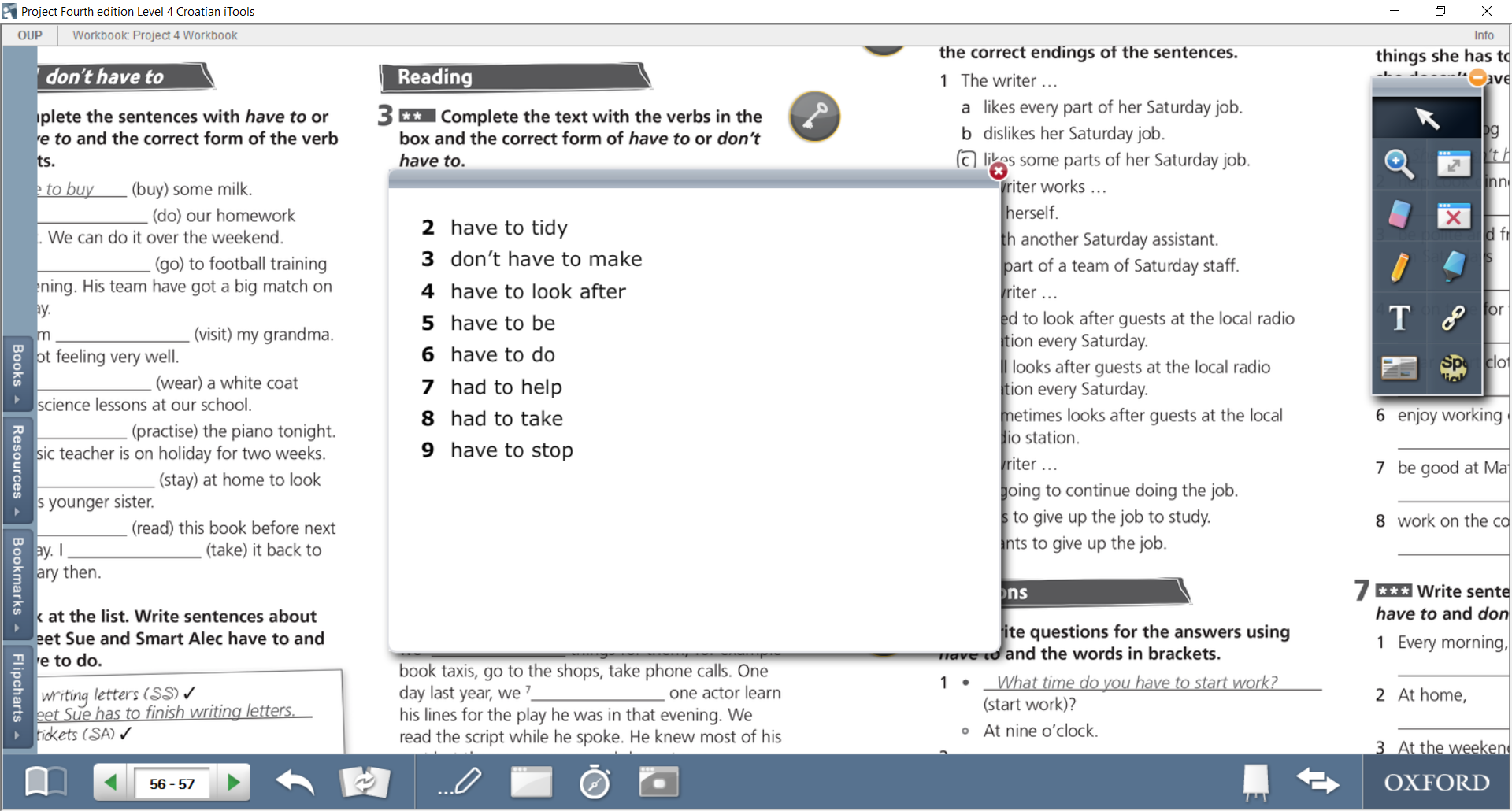 